4th Green Growth Knowledge Platform Annual Conference:Transforming Development through Inclusive Green Growth6-7 September 2016, Jeju Island, Republic of KoreaAbstract Submission FormDeadline for submission: 17 April 2016
More details available at: www.greengrowthknowledge.org/conference2016InstructionsComplete the attached form Paste your abstract into the abstract box found at the end of the form Save and submit in MS Word Format to conference@ggkp.orgAbstracts should be no longer than two pages in length and must be submitted electronically using this form (MS Word format). Acceptance of abstracts will be notified by email. Selected abstracts will be invited for submission of a paper and presentation at the conference. Preference will be given to those papers that successfully demonstrate links to policy outcomes and practical applications for delivering inclusive green growth in developing countries and emerging economies.Among the papers presented, the conference will recognise the best young researcher (under 35) paper and the best overall paper. Selected presenters must submit papers for participation in the contest by 15 July 2016. A selection of the best papers will be published.There is no registration fee for the conference. Travel support is available for a limited number of developing country presenters. Abstracts should include: A summary of the selected topic, and the motivation or problem statement for selecting the topic (i.e. what gap does this research fill).Description of methods and approaches adopted, and geographical coverage.How the study addresses knowledge gap(s); originality of the paper.(Expected) Results, findings, and outcome; and its policy relevance and specific applicability for inclusive green growth, particularly in developing countries or emerging economies.Conclusions and implications for further research.A list of session topics can be found at the end of this document. Papers are expected to fall within one or more of these topic areas.ABSTRACT SUBMISSION FORM:Personal InformationContact DetailsAbstract Details* Mandatory fieldsPLEASE INSERT YOUR ABSTRACT IN THIS BOXDETAILS ON ABSTRACT TOPICSGGKP invites the submission of abstracts on policy-relevant and practice-oriented research findings on Inclusive Green Growth that address the following topics:Strategy and PolicyManaging distributional impacts from green growth transition(e.g., research on negative or positive impacts, such as on employment and income, from green growth projects or policies such as carbon tax; strategies to manage the distribution impacts from green growth transition)Crafting inclusive green growth strategies: frameworks, guidelines and tools (e.g., crafting IGG strategy for meeting SDGs and NDCs; frameworks, guidelines and analytical tools for capturing synergies and co-benefits and managing trade-offs, in green growth transition)Informal economy in the transition to green growth (e.g., role of informal economy in green growth; initiatives and strategies for greening the informal sector; formalisation of green informal businesses; integrating the informal economy to national green growth policies; barriers and success factors in implementing initiatives)Tracking progress: metrics and indicators for inclusive green growth (e.g., effectiveness of current green growth indicators in capturing the inclusiveness dimension; new metrics and indicators for inclusive green growth projects and policies; IGG indicators that align with SDGs; project level IGG indicators; data needs and ways to overcome major barriers)Participation and EmpowermentEnsuring gender-balanced participation and empowerment in green growth initiatives(e.g., green growth project criteria and policies for ensuring participation of women and girls in green energy and natural resources management; learning stories of initiatives and projects enhancing participation of women and girls in the green economy)Developing skills and capacities for inclusive green growth transition(e.g., education and training for new and transferable skills development for decent green jobs for the poor, capacity development for policy reform and implementation)Nurturing inclusive green social enterprises(e.g., learning stories and enabling factors; institutional and policy frameworks such as tax regimes and incentives, as well as business support programmes and access to technology and R&D etc.)Innovative information and communication technologies as catalysts for inclusive green growth(e.g., learning stories and enabling factors; examples include mobile solutions for sustainable agriculture, payment for clean energy microfinance, spatial mapping technologies for participatory decision-making)Fiscal Policy and Finance Fiscal reform for inclusive green growth (e.g., subsidies reform in fuel and forestry sector; mechanisms for channeling fossil fuel levies and pollution charges etc. to rural clean energy, water, education and sustainable forest management projects; barriers to and success factors for these reforms)Inclusive finance and impact investing(e.g., expand access to affordable and responsible finance for the poor in green projects such as through microcredit and inclusive commercial and retail finance; project finance for rural off-grid renewable solutions; impact investing for pro-poor green projects)Insurance solutions for resilient and inclusive green growth(e.g., enhance resilience and adaptation for the poor and the vulnerable through new opportunities in green insurance for low income rural families, micro-insurance for small-hold farmers and households etc.)Sector FocusPro-poor natural resources and land use management(e.g., community-based and participatory forest management, land use tenure, land rights, land policy reform linked to livelihoods; payments for ecosystem services)Green cities as drivers of inclusive green growth (e.g., planning for inclusiveness - affordable green public transport, housing, public amenities)Mobilizing investments for green energy access for the poor (e.g., learning stories and innovative models for off-grid renewable electricity and clean cooking solutions for the rural poor; domestic finance vehicles for channeling international and domestic finance to such projects)Inclusive water management and governance (e.g., improving access to clean water and sanitation for all)Other topics on inclusive green growthAbout the Green Growth Knowledge PlatformThe Green Growth Knowledge Platform (GGKP) is a global partnership of international organisations and experts that identifies and addresses major knowledge gaps in green growth theory and practice. Founded by the Global Green Growth Institute (GGGI), the Organisation for Economic Co-operation and Development (OECD), the United Nations Environment Programme (UNEP) and the World Bank, the GGKP draws together over 40 partners organisations. Learn more at: www.greengrowthknowledge.org 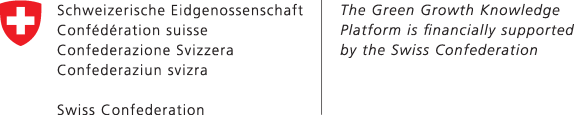 Title:*First name:*Surname:*Nationality:*Affiliation:*Position:Department:Gender:*FemaleMaleUnder 35 years old:YesNoAddress:*Post code:*City:*Country:*E-mail address:*Website:Telephone/Fax:Title:*Author(s)(name and surname):Topic(s) addressed in your paper/abstract (max 2):*  (Please mark with an ‘X’)Topic(s) addressed in your paper/abstract (max 2):*  (Please mark with an ‘X’)Topic(s) addressed in your paper/abstract (max 2):*  (Please mark with an ‘X’)Topic(s) addressed in your paper/abstract (max 2):*  (Please mark with an ‘X’)Topic(s) addressed in your paper/abstract (max 2):*  (Please mark with an ‘X’)Managing distributional impacts from green growth transitionManaging distributional impacts from green growth transitionManaging distributional impacts from green growth transitionCrafting inclusive green growth strategies: frameworks, guidelines and tools Crafting inclusive green growth strategies: frameworks, guidelines and tools Crafting inclusive green growth strategies: frameworks, guidelines and tools Informal economy in the transition to green growthInformal economy in the transition to green growthInformal economy in the transition to green growthTracking progress: metrics and indicators for inclusive green growth Tracking progress: metrics and indicators for inclusive green growth Tracking progress: metrics and indicators for inclusive green growth Ensuring gender-balanced participation and empowerment in green growth initiativesEnsuring gender-balanced participation and empowerment in green growth initiativesEnsuring gender-balanced participation and empowerment in green growth initiativesDeveloping skills and capacities for inclusive green growth transitionDeveloping skills and capacities for inclusive green growth transitionDeveloping skills and capacities for inclusive green growth transitionNurturing inclusive green social enterprisesNurturing inclusive green social enterprisesNurturing inclusive green social enterprisesInnovative information and communication technologies as catalysts for inclusive green growthInnovative information and communication technologies as catalysts for inclusive green growthInnovative information and communication technologies as catalysts for inclusive green growthFiscal reform for inclusive green growthFiscal reform for inclusive green growthFiscal reform for inclusive green growthInclusive finance and impact investingInclusive finance and impact investingInclusive finance and impact investingInsurance solutions for resilient and inclusive green growthInsurance solutions for resilient and inclusive green growthInsurance solutions for resilient and inclusive green growthPro-poor natural resources and land use managementPro-poor natural resources and land use managementPro-poor natural resources and land use managementGreen cities as drivers of inclusive green growth Green cities as drivers of inclusive green growth Green cities as drivers of inclusive green growth Mobilizing investments for green energy access for the poor Mobilizing investments for green energy access for the poor Mobilizing investments for green energy access for the poor Inclusive water management and governanceInclusive water management and governanceInclusive water management and governanceOther (please specify): Other (please specify): Keywords for your paper/abstract (max 3):Keywords for your paper/abstract (max 3):Keywords for your paper/abstract (max 3):(Please include author names, affiliations, and email addresses. Maximum 2 pages with 11 pt. font, including tables and figures, if any.)[Below is an example of an abstract; remove all texts in this box before inserting your abstract]Mr. Green AgentGraduate Student, School of Green Economy and IndustryUniversity of GreenvilleEmail: green@ugv.eduThe purpose of this research is to identify the mechanisms to green the Process Grey.  Process Grey is an essential process to run the cities and economy of country A. The first phase of the project involves a screening interview where stakeholders B & D were interviewed in order to identify available and acceptable methods for greening grey processes similar to Process Grey. In parallel, a literature review of existing works on greening grey processes were carried out and synthesized. The study used focus groups to validate answers received during the interview.  The final phase involves conducting simulation of various methods to green Process Grey to identify the least cost and least hurdles from technological and sociological point of view. The results showed that, there is no single ideal way to green Process Grey and greening it would require a combination of existing methods. The least cost combination of methods is found to consist of methods X, Y, Z. The barriers to greening Process Grey were identified as L, M, N. The policy recommendations for overcoming these barriers include support development of sector S and engaging stakeholder T. An analytical framework F is presented to understand and provide step-by-step guideline for translating the findings for practical application. Resource requirements for such translation are estimated to be R.Future direction of this research should investigate U and V to understand the gaps in knowledge in areas E and F.